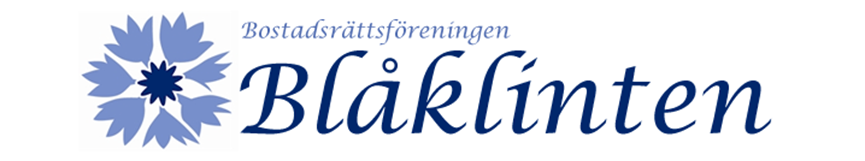 Anderslöv 2019-09-12Blåklintsnytt nr 1 2019Hej! 

Tänk att årets första Blåklintsnytt först kommer i september…nåja, bättre sent än aldrig.

Vi vill börja med att hälsa familjerna Palmqvist/Christensen samt Suarez varmt välkomna till vår bostadsrättsförening! Vi hoppas att ni ska trivas här hos oss 😊 Här nedan kommer lite information och några viktiga påminnelser;

* Härom veckan hade vi en ordentlig service av våra garageportar med allt från lampbyten till justering av vreden. Vad som upptäcktes då var att hela sex garageportar stod olåsta! Detta är inte bra och vi ber er därför att tänka på att OM du öppnat porten manuellt med nyckel så måste du också låsa den med samma nyckel – annars förblir den öppen trots att du använder fjärrkontrollen! Tänk också på att du måste byta batterier regelbundet i fjärrkontrollen.* Vi har en hemsida där du som boende hittar alla relevant information om vår bostadsrättsförening och där finns även kontaktuppgifter och våra tidigare Blåklintsnytt. Sidan är https://www.hsb.se/malmo/brf/blaklinten/* Ni har fått en separat lapp om att återkomma med aktuella kontaktuppgifter. Senast den 20/9 önskar vi få in den och den ska lämnas till Helen Holm på 12 C.* Glöm inte att byta filter i fläktsystemet på vinden. Detta ska göras 2 ggr/år. * Vi har denna sommaren haft stora problem med maskar i sopkärlen. Inte roligt för dem som hanterar soporna. Vi kommer därför se över rutinerna inför nästa år och om vi ev. behöver ha extra tömningar och/eller städning av kärlen för att hålla undan det värsta.* Välkommen att använda ”Arenan” för både lek och nöje och likaså grillplatsen som ligger bredvid. Den är ju till för att användas 😊* Vi har en del träd som behöver ansas och detta kommer att ske inom kort. Önskar er alla en fin höst!

Hälsningar
Styrelsen